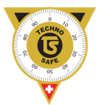 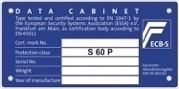 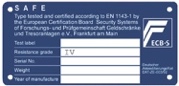 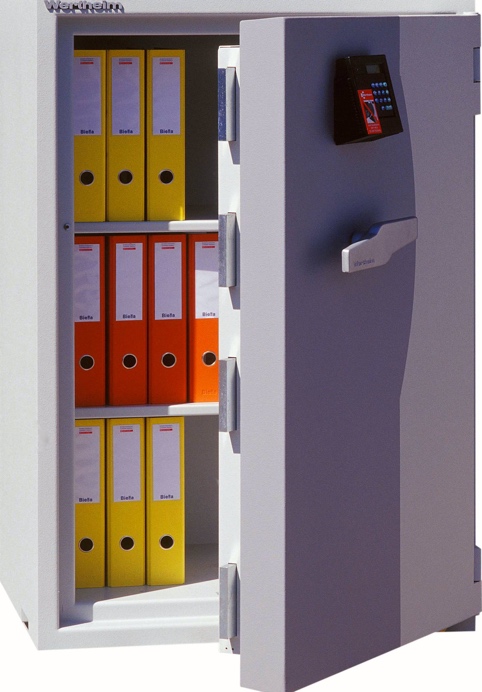 DWS safes - DWS-FCertified burglary protection according to EN 1143-1 Grad IVDWS-F: Certified fire protection according to EN 15659 LFS 60PTypeDimensions ext. (mm)Dimensions ext. (mm)Dimensions ext. (mm)Dimensions int. (mm)Dimensions int. (mm)Dimensions int. (mm)Weight/VolShelvesHLPHLPKg/litresCertified burglary protection according to EN 1143-1 Grad IVCertified burglary protection according to EN 1143-1 Grad IVCertified burglary protection according to EN 1143-1 Grad IVCertified burglary protection according to EN 1143-1 Grad IVCertified burglary protection according to EN 1143-1 Grad IVCertified burglary protection according to EN 1143-1 Grad IVCertified burglary protection according to EN 1143-1 Grad IVCertified burglary protection according to EN 1143-1 Grad IVCertified burglary protection according to EN 1143-1 Grad IVDWS 0849848645565695495320635/1101DWS 0850848810725695660480875/2201DWS 100010038107258506604801030/2692DWS 1200119381072510406604801150/3292DWS 1600153881072513856604801405/4393DWS 1901188381072517306604801680/5484DWS 19031883111072517309604802090/7974DWS 19021883111072517309604802130/7974DWS 190418831415725173012654802550/10504Certified burglary protection according to EN 1143-1 Grad IVDWS-F: Certified fire protection according to EN 15659 LFS 60PCertified burglary protection according to EN 1143-1 Grad IVDWS-F: Certified fire protection according to EN 15659 LFS 60PCertified burglary protection according to EN 1143-1 Grad IVDWS-F: Certified fire protection according to EN 15659 LFS 60PCertified burglary protection according to EN 1143-1 Grad IVDWS-F: Certified fire protection according to EN 15659 LFS 60PCertified burglary protection according to EN 1143-1 Grad IVDWS-F: Certified fire protection according to EN 15659 LFS 60PCertified burglary protection according to EN 1143-1 Grad IVDWS-F: Certified fire protection according to EN 15659 LFS 60PCertified burglary protection according to EN 1143-1 Grad IVDWS-F: Certified fire protection according to EN 15659 LFS 60PCertified burglary protection according to EN 1143-1 Grad IVDWS-F: Certified fire protection according to EN 15659 LFS 60PCertified burglary protection according to EN 1143-1 Grad IVDWS-F: Certified fire protection according to EN 15659 LFS 60PDWS-F 0850848810725695660480875/2201DWS-F 100010038107258506604801030/2692DWS-F 1200119381072510406604801150/3292DWS-F 1600153881072513856604801405/4393DWS-F 1901188381072517306604801680/5484DWS-F 19031883111072517309604802090/7974Profondeur : + 60 mm pour charnièresProfondeur : + 60 mm pour charnièresProfondeur : + 60 mm pour charnièresProfondeur : + 60 mm pour charnièresProfondeur : + 60 mm pour charnièresProfondeur : + 60 mm pour charnièresProfondeur : + 60 mm pour charnièresProfondeur : + 60 mm pour charnièresProfondeur : + 60 mm pour charnières